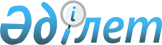 О создании рабочей группы по вопросам приватизации товарищества с ограниченной ответственностью "Атырауский нефтеперерабатывающий завод"Распоряжение Премьер-Министра Республики Казахстан от 13 октября 2016 года № 104-р
      В целях выработки предложений по вопросам товарищества с ограниченной ответственностью нефтеперерабатывающий завод":
      1. Создать рабочую группу в следующем составе:
      Первый заместитель Премьер-Министра Республики, руководитель
      Министр энергетики Республики Казахстан, заместитель руководителя
      вице-министр энергетики Республики Казахстан, секретарь
      Министр юстиции Республики Казахстан
      Министр национальной экономики Республики Казахстан
      Министр по инвестициям и развитию Республики Казахстан
      Министр финансов Республики Казахстан
      аким Атырауской области
      первый заместитель Председателя Комитета национальной безопасности Республики Казахстан (по согласованию)
      начальник департамента Комитета национальной безопасности Республики Казахстан (по согласованию)
      председатель правления акционерного общества "Фонд национального благосостояния "Самрук-Казына" (по согласованию)
      председатель правления акционерного общества "Национальная компания "КазМунайГаз" (по согласованию)
      вице-президент акционерного общества "Национальная компания "КазМунайГаз" (по согласованию).
      2. Рабочей группе выработать и внести в Правительство Республики Казахстан предложения по вопросам приватизации товарищества с ограниченной ответственностью Атырауский нефтеперерабатывающий завод".
					© 2012. РГП на ПХВ «Институт законодательства и правовой информации Республики Казахстан» Министерства юстиции Республики Казахстан
				
      Премьер-Министр 

Б. Сагинтаев
